§412.  Research and preparation of informationThe commissioner shall research and prepare information designed to develop and promote direct-marketing. The commissioner shall consult with the farm community, with the faculty of the College of Natural Sciences, Forestry and Agriculture of the University of Maine and with the various county extension agents in compiling information under this section. The information must include, but not be limited to, the following:  [PL 2013, c. 65, §1 (AMD).]1.  Description and evaluation.  A description and evaluation of the various methods of direct-marketing, such as farmers' markets, roadside stands and sales to consumer cooperative;[PL 1977, c. 505 (NEW).]2.  Practical information.  Prepare practical information concerning the establishment and operation of various methods of direct-marketing, including promotion, advertisement, management, Supplemental Nutrition Assistance Program purchases and liability insurance;[PL 2023, c. 405, Pt. C, §2 (AMD).]3.  Survey.  A survey, by county, of the present demand for agricultural commodities to enable farmers to plan future production in closer accord with marketing demands;[PL 1977, c. 505 (NEW).]4.  Feasibility study.  A study of the feasibility of direct-marketing to institutions, such as hospitals and schools; and[PL 1977, c. 505 (NEW).]5.  List of farmers.  A list of the names and addresses of all Maine farmers and of the agricultural commodities which each produces.[PL 1977, c. 505 (NEW).]SECTION HISTORYPL 1977, c. 505 (NEW). PL 1985, c. 779, §33 (AMD). PL 2013, c. 65, §1 (AMD). PL 2023, c. 405, Pt. C, §2 (AMD). The State of Maine claims a copyright in its codified statutes. If you intend to republish this material, we require that you include the following disclaimer in your publication:All copyrights and other rights to statutory text are reserved by the State of Maine. The text included in this publication reflects changes made through the First Regular and First Special Session of the 131st Maine Legislature and is current through November 1, 2023
                    . The text is subject to change without notice. It is a version that has not been officially certified by the Secretary of State. Refer to the Maine Revised Statutes Annotated and supplements for certified text.
                The Office of the Revisor of Statutes also requests that you send us one copy of any statutory publication you may produce. Our goal is not to restrict publishing activity, but to keep track of who is publishing what, to identify any needless duplication and to preserve the State's copyright rights.PLEASE NOTE: The Revisor's Office cannot perform research for or provide legal advice or interpretation of Maine law to the public. If you need legal assistance, please contact a qualified attorney.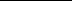 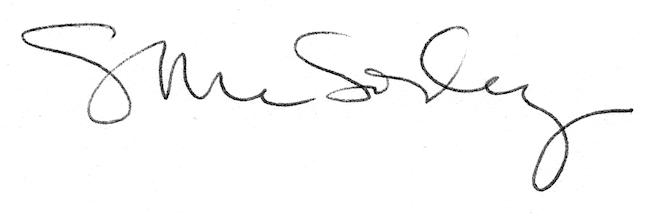 